INTERVIEWJe kunt met je vragen ook terecht bij iemand uit een hogere klas. Zij hebben hun keuze al gemaakt en kunnen jou daarbij dus goed helpen!Interview iemand uit een hogere klas over zijn/haar profiel/keuzevakkeuze.Wie ga je interviewen? Welke profiel doet hij/zij? Welke keuzevakken heeft hij/zij gedaan? Welke vijf vragen ga je hem/haar stellen? 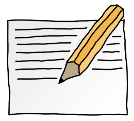 OPDRACHT 6.3: Interview een bovenbouw-leerlingVraag 1:Antwoord:Vraag 2:Antwoord:Vraag 3:Antwoord:Vraag 4:Antwoord:Vraag 5:Antwoord: